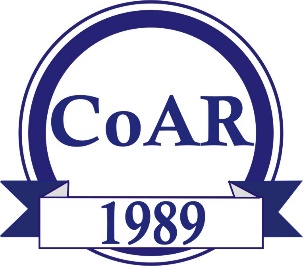 REQUEST FOR QUOTATIONTO: project of pipe and fitting for all Daikundi 2019 WASH  projects  invites you to submit a quotation for the following InstructionsAcknowledgementUpon receipt of the Request for Quotation please inform the Contracting Authority if you intend to submit a quotation. Please respond even if negative.GeneralIn 2019 CoAR is implementing water sanitation and hygiene (WASH) project in Ashtarli district of Daikundi province. The fittings and pipes to be purchased are for use by the Contracting Authority in its mentioned project, in Ashtarli district of Dikundi province, the project financially supported by NCA. The supplier shall submit their offer before the deadline. Contractor should deliver the materials in Kabul.Cost of quotationThe supplier shall bear all costs associated with the preparation and submission of his quotation and the Contracting Authority will in no case be responsible or liable for these costs, regardless of the conduct or outcome of the negotiated procedure.Eligibility and qualification requirementsSuppliers are not eligible if they are in one of the situations listed in article 15 of the General Terms and Conditions for Supply Contracts.In the Quotation Submission Form suppliers shall attest that they meet the above eligibility criteria. If required by the Contracting Authority, the supplier whose quotation is accepted shall further provide evidence satisfactory to the Contracting Authority of its eligibility through certificates issued by competent authorities in its country of establishment or operation or, if such certificates are not available, through a sworn statement.Suppliers shall also be requested to certify that they comply with article 13. “Child Labour and Forced Labour” and article 14 “Mines” of the General Terms and Conditions for Supply Contracts and with the Code of Conduct for Contractors.  To give evidence of their capability and adequate resources Suppliers shall provide the information and the documents requested by the Contracting Authority.Exclusion from award of contracts Contracts may not be awarded to Candidates who, during this procedure:are subject to conflict of interest:are guilty of misrepresentation in supplying the information required by the Contracting Authority as a condition of participation in the Contract procedure or fail to supply this information.Documents comprising the Request for QuotationThe Supplier shall complete and submit the following document with his quotation:The attached Quotation Submission Form Suppliers technical specificationsCopies of any registration certificates as required by national legislation or competent authorities including company registration certificates and membership certificates of any relevant professional bodies (Shall only be submitted if you have not delivered to the Contracting Authority before)References that we may contact for further background information of your company. (Shall only be submitted if you have not delivered to the Contracting Authority before)PriceThe price quoted by the supplier shall not be subject to adjustments on any account except as otherwise provided in the conditions of the Contract.Price shall be quoted in AFN.Tax Withholding Tax on Subcontractor: Government withholding Tax: Pursuant to Article 72 in the Afghanistan Tax law effective March 21, 2009, NCA is required withhold “contractor” taxes from the gross amount payable to all Afghan for-profit subcontractor/vendors with aggregate amount of AFN 500,000.00 or greater and transfer this to the Ministry of Finance. In accordance with this requirement, NCA shall withhold 2% tax from all gross invoices from subcontractors/vendors under this Agreement with active AISA or Ministry of Commerce License. For subcontractors /vendors without active AISA or Ministry of Commerce license, NCA shall withhold seven percent 7% “contractor” tax per current Afghanistan Tax law. ValidityQuotations shall remain valid and open for acceptance for 14 days after the closing date.Closing dateQuotation must be received by the Contracting Authority as specified on page 1 not later than the closing date and time. Any quotations received after that will not be considered.Award of Contract and CriteriaThe Contracting Authority will award the Contract to the supplier whose quotation has been determined to be substantially responsive to this Request for Quotation (RFQ) and who has offered the lowest evaluated price, provided further that the supplier has the capability and resources to carry out the Contract effectively.The Contracting Authority reserves the right to accept all or part of your quotation, whichever is in its best financial interest. Signature and entry in to force of the ContractPrior to the expiration of the period of the quotation validity, the Contracting Authority will notify the successful supplier in writing.Within 2 days of receipt of the Contract, not yet signed by the Contracting Authority, the successful supplier must sign and date the Contract and return it. On signing the Contract, the successful supplier will become the Contractor and the Contract will enter into force once signed by the Contracting Authority.If the successful supplier fails to sign and return the Contract and within the days stipulated, the Contracting Authority may consider the acceptance of the quotation to be cancelled without prejudice to the Contracting Authority's right to claim compensation or pursue any other remedy in respect of such failure, and the successful supplier will have no claim whatsoever on the Contracting Authority.Cancellation for convenienceThe Contracting Authority may for its own convenience and without charge or liability cancel the RFQ at any stage.Special conditionsScope of Supply The subject of the contract is the supply, delivery of the supplies described in the Price and Technical Data Form in Annex 1.Required Documents to be qualified during administrative evaluationTechnical Proposal Valid Business license  Reference for work done that we may contact (Optional)Complete signed Copy of RFQRelevant past performance/experiencePaymentPayment will be made upon receipt of the following documents and within 30 days after receipt of goods:Original Invoice Original Goods Received NoteBank details if not mentioned in the contractCopy of valid business licenseQUOTATION SUBMISSION FORMPrice schedule (Price and currency to be inserted by supplier) Note: The cost should include all taxes including delivery to the siteAny subsequent procurement related to this Quotation will be subject to the Contracting Authorities General Terms and Conditions for Supply Contracts and the Code of Conduct for Contractors available through the below link.  Printed versions are available on request.  https://www.kirkensnodhjelp.no/en/about-nca/for-contractors/After having read this Request for Quotation 013, 2019 on behalf of my company/business, I hereby:Accept, without restrictions, all the provisions in the Request for Quotation including General Terms and Conditions for Supply Contracts with annexes.Provided that a contract is issued by the Contracting Authority we hereby commit to furnish any or all items at the price offered and deliver same to the designated points within the delivery time stated above. Certify and attest that we meet the eligibility criteria stated in the Instructions. Certify and attest compliance with the Code of Conduct for Contractors.This declaration will be confirmed in the Contract and misrepresentation will be regarded as grounds for termination.Signature and stamp:Signed by: All interested suppliersDate of issue: July 09, 2019All interested suppliersFile no.:013, 2019All interested suppliersContract title:Project of pipe and fitting for all Daikundi 2019 WASH  projectsAll interested suppliersClosing date:July 22, 2019All interested suppliersFor further information, please contact the Contracting Authority:Hashmatullah Rohani Contact person: procurement managerTel: 0730171960Fax:E-mail: procurement@coar.org.afPlease note that the Quotations may be delivered to the Contracting Authority at the above address by in a sealed envelope clearly marked with the above File Number and the name of the submitting company. Please note that the Quotations may be delivered to the Contracting Authority at the above address by in a sealed envelope clearly marked with the above File Number and the name of the submitting company. List of pipe and fitting for all Daikundi 2019 WASH projectsaList of pipe and fitting for all Daikundi 2019 WASH projectsaList of pipe and fitting for all Daikundi 2019 WASH projectsaList of pipe and fitting for all Daikundi 2019 WASH projectsaList of pipe and fitting for all Daikundi 2019 WASH projectsaList of pipe and fitting for all Daikundi 2019 WASH projectsaList of pipe and fitting for all Daikundi 2019 WASH projectsaList of pipe and fitting for all Daikundi 2019 WASH projectsaList of pipe and fitting for all Daikundi 2019 WASH projectsaList of pipe and fitting for all Daikundi 2019 WASH projectsaNo DescriptionUnitTotal Delivery DateDelivery DateNo DescriptionUnitTotal Delivery DateDelivery Date1Valve GI 2 inch PC22Valve GI 2.5 inch PC43Valve GI 3 inch PC44Valve 4 inch PC15Borshing to change  4inch to 3.5 inch PC16Vale 1 inch PC127Male Adapter HPDE 110mmPC28Male Adapter HPDE 90mmPC79Male Adapter HPDE 75mm PC710Male Adapter HPDE 63mm PC311Male Adapter HPDE 32mmPC2512FeMale Adapter HPDE 32mmPC2613Female Adapter HPDE 25mmPC714Pressure Reducing valve 2.5inchPC215Pressure Reducing valve 2inchPC116Pressure Reducing valve 1 inchPC317Pressure Reducing valve 3/4 inch or 25 mmPC118Pressure Reducing valve 20mmPC1919Male Adater HPDE 63mmPC720Male Adater HPDE 50mmPC421Male Adater HPDE 32mmPC822Male Adater HPDE 25mmPC423Male Adater HPDE 20mmPC4824Coupling HDPE 90mmPC225Coupling HDPE 75mmPC626Coupling HDPE 63mmPC1427Coupling HDPE 50mmPC2528Coupling HDPE 40mmPC1929Coupling HDPE 32mmPC7730Coupling HDPE 25mmPC7631Coupling HDPE 20mmPC11932Reducer HDPE 110x50mmPC233Reducer HDPE 90x75mmPC434Reducer HDPE 90x63mmPC435Reducer HDPE75x63mmPC736Reducer HDPE 63x50mmPC1337Reducer HDPE 50x40mmPC1538Reducer HDPE 40x32mmPC1539Reducer HDPE 40x25mmPC240Reducer HDPE 32x25mmPC1941Reducer HDPE 32x20mmPC2042Reducer HDPE 25x20mmPC7843Tee HDPE 110x110x90mm PC144Tee HDPE 50x50x40mm PC145Tee HDPE 32x32x32mm PC246Tee HDPE 32x32x25mm PC147Tee HDPE 25x25x25mm PC348Tee HDPE 25x25x20mm PC2549Tee HDPE 20x20x20mm PC1050Saddle Clamp HDPE  90x32mmpc451Saddle Clamp HDPE  90x25mmpc352Saddle Clamp HDPE  75x32mmpc253Saddle Clamp HDPE  75x25mmpc754Saddle Clamp HDPE  75x20mmpc355Saddle Clamp HDPE  63x32mmpc756Saddle Clamp HDPE  63x25mmpc857Saddle Clamp HDPE  63x20mmpc1058Saddle Clamp HDPE  50x32mmpc459Saddle Clamp HDPE  50x25mmpc560Saddle Clamp HDPE  50x20mmpc1961Saddle Clamp HDPE  40x32mmpc662Saddle Clamp HDPE  40x25mmpc1463Saddle Clamp HDPE  40x20mmpc2064Saddle Clamp HDPE  32x25mmpc765Saddle Clamp HDPE  32x20mmpc2766Male Adapter HDPE 32mmPC3167Male Adapter HDPE 25mmPC5268Male Adapter HDPE 20mmPC26169Tap 1/2 good qualityPC17270Nawar teflan PC8371Polyethylene pipe 20mm , 16 barm420272Polyethylene pipe 25mm , 16 barm457073Polyethylene pipe 32mm, 16 bar  m977774Polyethylene pipe 40mm, 16 barm270775Polyethylene pipe50mm, 16 barm436176Polyethylene pipe 63mm, 16 bar m241877Polyethylene pipe75mm 16 barm51178Polyethylene pipe 90mm, 16 barm19279Polyethylene pipe 110mm, 16 barm16Item DescriptionUnitQtyCurrency AFNCurrency AFNItem DescriptionUnitQtyUnit Price AFN Total Price  AFN 1Valve GI 2 inch PC22Valve GI 2.5 inch PC43Valve GI 3 inch PC44Valve 4 inch PC15Borshing to change  4inch to 3.5 inch PC16Vale 1 inch PC127Male Adapter HPDE 110mmPC28Male Adapter HPDE 90mmPC79Male Adapter HPDE 75mm PC710Male Adapter HPDE 63mm PC311Male Adapter HPDE 32mmPC2512FeMale Adapter HPDE 32mmPC2613Female Adapter HPDE 25mmPC714Pressure Reducing valve 2.5inchPC215Pressure Reducing valve 2inchPC116Pressure Reducing valve 1 inchPC317Pressure Reducing valve 3/4 inch or 25 mmPC118Pressure Reducing valve 20mmPC1919Male Adater HPDE 63mmPC720Male Adater HPDE 50mmPC421Male Adater HPDE 32mmPC822Male Adater HPDE 25mmPC423Male Adater HPDE 20mmPC4824Coupling HDPE 90mmPC225Coupling HDPE 75mmPC626Coupling HDPE 63mmPC1427Coupling HDPE 50mmPC2528Coupling HDPE 40mmPC1929Coupling HDPE 32mmPC7730Coupling HDPE 25mmPC7631Coupling HDPE 20mmPC11932Reducer HDPE 110x50mmPC233Reducer HDPE 90x75mmPC434Reducer HDPE 90x63mmPC435Reducer HDPE75x63mmPC736Reducer HDPE 63x50mmPC1337Reducer HDPE 50x40mmPC1538Reducer HDPE 40x32mmPC1539Reducer HDPE 40x25mmPC240Reducer HDPE 32x25mmPC1941Reducer HDPE 32x20mmPC2042Reducer HDPE 25x20mmPC7843Tee HDPE 110x110x90mm PC144Tee HDPE 50x50x40mm PC145Tee HDPE 32x32x32mm PC246Tee HDPE 32x32x25mm PC147Tee HDPE 25x25x25mm PC348Tee HDPE 25x25x20mm PC2549Tee HDPE 20x20x20mm PC1050Saddle Clamp HDPE  90x32mmpc451Saddle Clamp HDPE  90x25mmpc352Saddle Clamp HDPE  75x32mmpc253Saddle Clamp HDPE  75x25mmpc754Saddle Clamp HDPE  75x20mmpc355Saddle Clamp HDPE  63x32mmpc756Saddle Clamp HDPE  63x25mmpc857Saddle Clamp HDPE  63x20mmpc1058Saddle Clamp HDPE  50x32mmpc459Saddle Clamp HDPE  50x25mmpc560Saddle Clamp HDPE  50x20mmpc1961Saddle Clamp HDPE  40x32mmpc662Saddle Clamp HDPE  40x25mmpc1463Saddle Clamp HDPE  40x20mmpc2064Saddle Clamp HDPE  32x25mmpc765Saddle Clamp HDPE  32x20mmpc2766Male Adapter HDPE 32mmPC3167Male Adapter HDPE 25mmPC5268Male Adapter HDPE 20mmPC26169Tap 1/2 good qualityPC17270Nawar teflan PC8371Polyethylene pipe 20mm , 16 barm420272Polyethylene pipe 25mm , 16 barm457073Polyethylene pipe 32mm, 16 bar  m977774Polyethylene pipe 40mm, 16 barm270775Polyethylene pipe50mm, 16 barm436176Polyethylene pipe 63mm, 16 bar m241877Polyethylene pipe75mm 16 barm51178Polyethylene pipe 90mm, 16 barm19279Polyethylene pipe 110mm, 16 barm16TOTAL AFN:TOTAL AFN:TOTAL AFN:TOTAL AFN:TOTAL AFN:The ContractorName of the companyAddress Telephone no. E-mail:Name of contact personDate: 